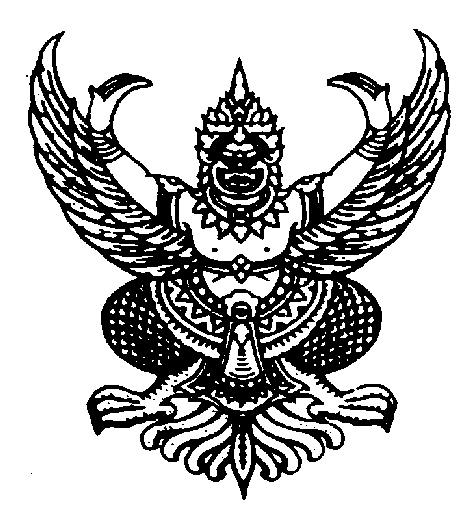   ประกาศองค์การบริหารส่วนตำบลขามป้อม      เรื่อง  ประกาศใช้แผนอัตรากำลังพนักงานส่วนตำบล 3 ปี (พ.ศ.2561-2563) ******************************ด้วยองค์การบริหารส่วนตำบลขามป้อม ได้รายงานขอความเห็นชอบแผนอัตรากำลังพนักงานส่วนตำบล3 ปี (2561-2563) จากคณะกรรมการพนักงานส่วนตำบลจังหวัดขอนแก่น		บัดนี้  คณะกรรมการพนักงานส่วนตำบลจังหวัดขอนแก่น ( ก.อบต.จ.ขอนแก่น )  ในการประชุมครั้งที่ 9 /๒๕๖๐ เมื่อวันที่  26  กันยายน ๒๕๖๐  เห็นชอบให้องค์การบริหารส่วนตำบลขามป้อม  ประกาศใช้แผนอัตรากำลัง  ๓ ปี ขององค์การบริหารส่วนตำบล ประจำปีงบประมาณ พ.ศ.๒๕๖๑-๒๕๖๓ เพื่อเป็นกรอบในการกำหนดตำแหน่ง และการใช้ตำแหน่งพนักงานส่วนตำบล  ซึ่งแจ้งให้องค์การบริหารส่วนตำบลทราบแล้ว ตามหนังสือสำนักงานส่งเสริมการปกครองท้องถิ่น ที่ ขก ๐๐๒๓.๒/ว 28808 ลงวันที่ 29  กันยายน  ๒๕๖๐		อาศัยอำนาจตามความในมาตรา ๒5 วรรคท้าย ประกอบกับมาตรา ๑๕ แห่งพระราชบัญญัติระเบียบบริหารงานบุคคลส่วนท้องถิ่น พ.ศ.๒๕๔๒ ข้อ  13,14,18,227,228,229,และ231 แห่งประกาศคณะกรรมการพนักงานส่วนตำบลจังหวัดขอนแก่น  เรื่อง หลักเกณฑ์และเงื่อนไขในการบริหารงานบุคลขององค์การบริหารส่วนตำบลลงวันที่ 11 พฤศจิกายน 2545 และแก้ไขเพิ่มเติม องค์การบริหารส่วนตำบลขามป้อม   จึงประกาศใช้แผนอัตรากำลัง                3  ปี  (พ.ศ.2561–2563) มีผลตั้งแต่วันที่  1  ตุลาคม  2560 ถึงวันที่  30 กันยายน  2563		จึงประกาศให้ทราบโดยทั่วกัน			ประกาศ   ณ   วันที่   12  เดือน  ตุลาคม  พ.ศ.2560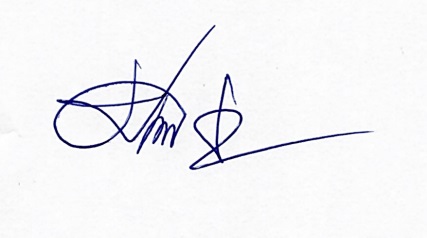 						(นายเสถียร  ชะสิงห์)					นายกองค์การบริหารส่วนตำบลขามป้อม